POUNDMAKER’S LODGE TREATMENT CENTRES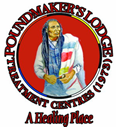 Website: www.poundmakerslodge.ca      Phone:  (780) 458-1884     Fax:  (780) 459-1876                                                                     Casual Dishwasher The Dishwasher is responsible for operating dishwashers to wash dishes, glassware and flatware. These responsibilities include but not limited to; sanitize and wash dishes by hand and utilizing the dishwasher, clean and sanitize kitchen including work surfaces, cupboards, storage areas, appliances and equipment, receive, unpack and store supplies in refrigerators, freezers, cupboards, and other storage areas. Qualifications - High School diploma with Minimum of 1 year experience; - Food Safe training - Follow oral or written directions - Excellent communication skills; - Present a professional appearance; - Ability to work independently and as a team member; - Maintain good attendance with punctuality; - Maintain strict confidentiality of all resident information; - Experience working within an Aboriginal setting would be an asset; - Ability to lift pots, pan, etc., up to 50 lbs in weight. Random drug testing may be administered. Starting wage will be $16/hour depending on skills and experience. For consideration, interested parties should submit a resume and cover letter to: Stacalee-borden@poundmaker.org(Mailing Address)Box 34007, Kingsway Mall POEdmonton, AB   T5G 3G4(Physical Address)25108 Poundmaker RoadSturgeon County, AB   T8T 2A2